SeñoresREVISTA COLOMBIANA DE OBSTETRICIA Y GINECOLOGIABogotá, D.C. Estimados señores:Por medio de la presente y siguiendo sus instrucciones, confirmamos nuestra adherencia durante el proceso de realización del manuscrito a los criterios de calidad y claridad sugeridos por la iniciativa EQUATOR dirigida a mejorar los reportes de la investigación en salud, en este caso bajo la modalidad orientada a los artículos tipo reporte de caso. Para tales efectos adjuntamos lista de chequeo con las pautas CARE para su respectiva confirmación. En conformidad con todo lo anterior, van los nombres y firmas, así: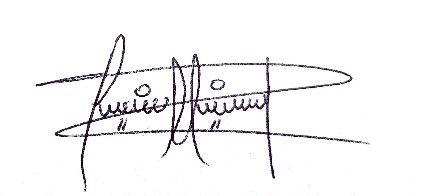 Liseth Johana Matamoros Parra	Documento Identidad No. 1.049.639.661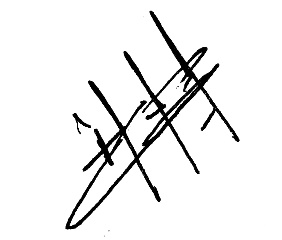 Miguel Andrés Vertel Velásquez	Documento Identidad No. 1.013.579.756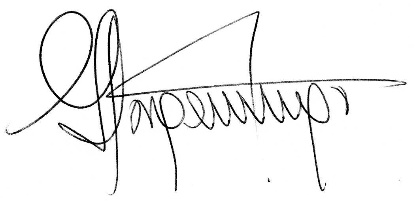 Gloria Eugenia Camargo Villalba	Documento Identidad No. 63.270.271